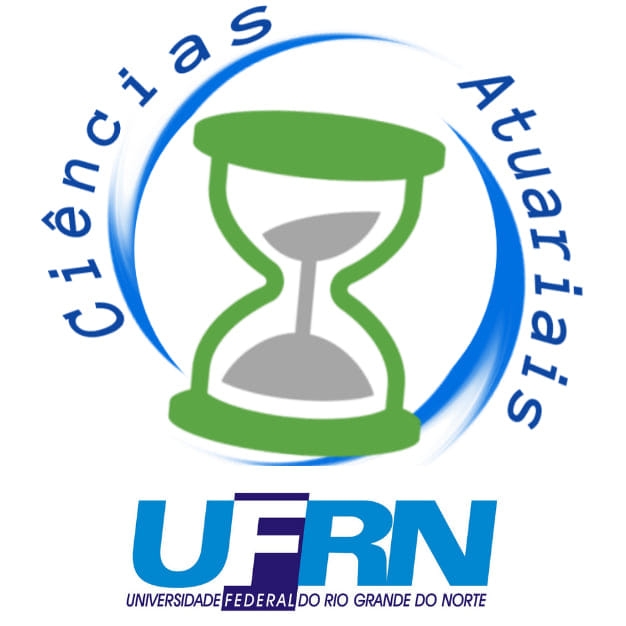 MINISTÉRIO DA EDUCAÇÃO E DO DESPORTOUNIVERSIDADE FEDERAL DO RIO GRANDE DO NORTECENTRO DE CIÊNCIAS EXATAS E DA TERRACURSO DE GRADUAÇÃO EM CIÊNCIAS ATUARIASTRABALHO DE CONCLUSÃO DE CURSO / MONOGRAFIABACHARELADO EM CIÊNCIAS ATUARIAISFORMULÁRIO DE CADASTRO DE ORIENTAÇÃO(A ser preenchido e enviado para o e-mail: cienciasatuariaisufrn@gmail.com, contendo no campo assunto: “Termo de aceite: NOME DO ALUNO”)Declaro que aceito orientar o Trabalho de Conclusão de Curso (TCC) do aluno(a)      , matrícula      , conforme as normas e prazos estabelecidos pelo Regimento Geral do Trabalho de Conclusão de Curso do Bacharelado em Ciências Atuariais, durante o período letivo      . .Declaro também, que o aluno apresentou o projeto de monografia, com título provisório ou tema      , o qual avalio ser possível ser desenvolvido pelo aluno durante o período letivo vigente.Natal,       de       de      .      OrientadorNome:          Matr:          Co-orientador (se houver)Nome:          Matr:          